IDEMO UKRASITI TVOJU SOBU OMILJENIM LIKOVNIM RADOM…ZADATAK: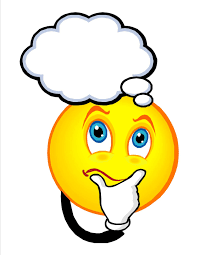 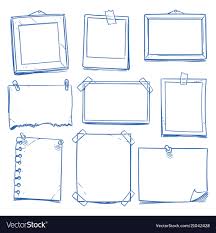 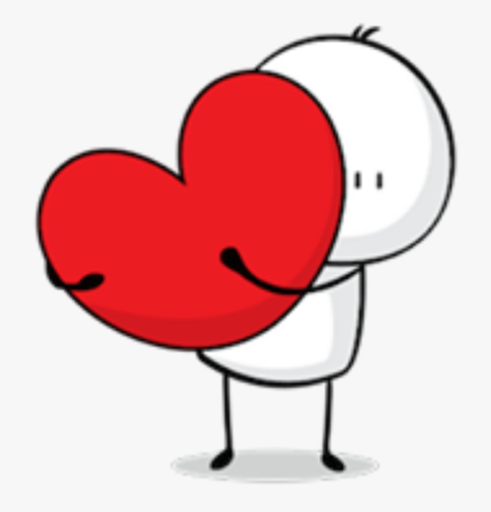                    RAZMISLI…                                 KOJU OD SVOJIH SLIKA KOJE SI NAPRAVILA                        NAJVIŠE VOLIŠ?*Napomena:POTAKNITE UČENICU DA VAM DODA ILI POKAŽE SVOJ OMILJENI RAD. RADOVI NEKA SE ODNOSE SAMO NA SLIKE , KOJE JE NAPRAVILA TIJEKOM DOSADAŠNJE NASTAVE NA DALJINU. DA LI SI ODABRALA? AKO JESI…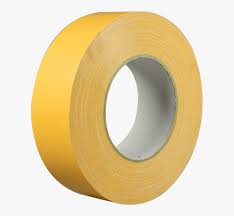 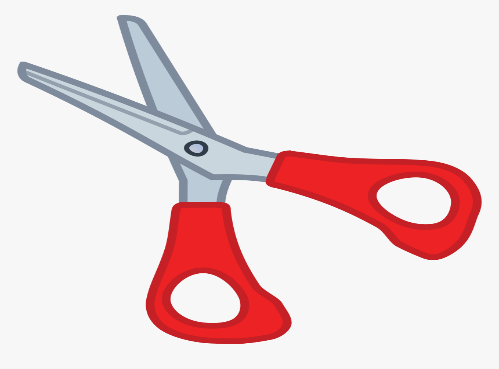 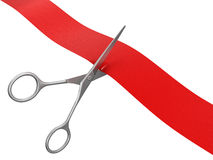                 UZMI SELOTEJP                                                        ŠKARICE                                  PREREŽI TRAKU SELOTEJPA NA POLA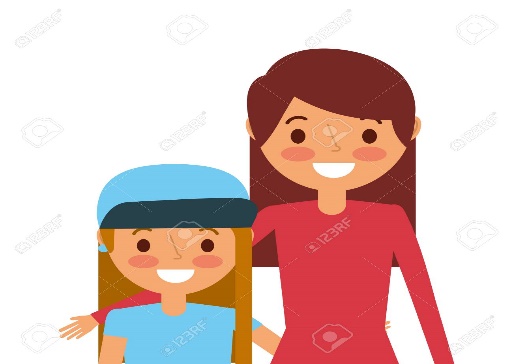 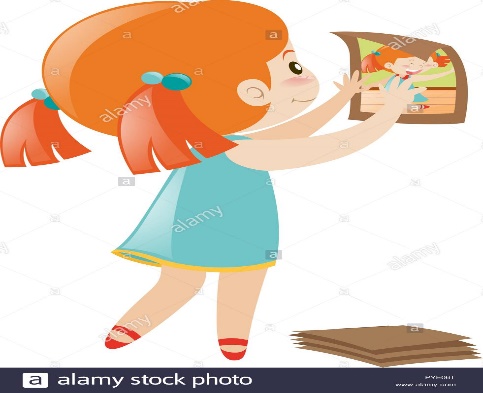     TE ZAJEDNO S ČLANOM OBITELJI               ZALIJEPI SVOJ RAD NA ZID/ORMAR.